INTERVENTION DOCUMENTATION WORKSHEET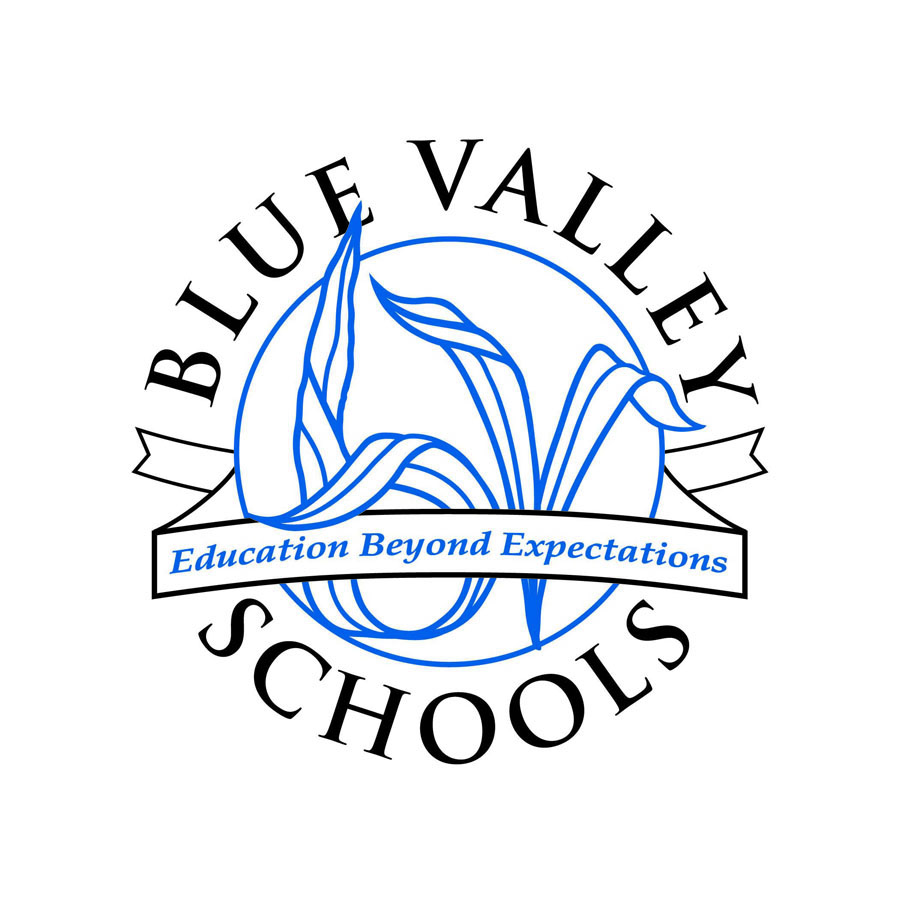 BLUE VALLEY SCHOOL DISTRICTEducation Beyond ExpectationsComplete to document interventions used with this student.If interventions have a low progress data at the review date, the team should consider revising the interventions, brainstorming new interventions, and/or completing the referral packet.Student:Grade:School:Date:Teacher:Start DateInterventionReview DateProgress DataComments